Publicado en Madrid el 23/09/2020 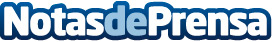 Reconocidos líderes sociales se suman a un manifiesto para detener la ley de la EutanasiaMás de 100 representantes de diferentes ámbitos de la vida pública española, políticos, periodistas, médicos y profesionales de los cuidados paliativos, académicos y empresarios se unen con un objetivo común: "Eliminar el sufrimiento, pero no eliminar al que sufre". El manifiesto afirma "necesitamos con urgencia un plan de cuidados paliativos que alcance a toda la población, con leyes que protejan la vida"Datos de contacto:gabinetedecomunicacion@ceu.es915140589/ 610550640Nota de prensa publicada en: https://www.notasdeprensa.es/reconocidos-lideres-sociales-se-suman-a-un Categorias: Nacional Medicina Derecho Sociedad Madrid http://www.notasdeprensa.es